                         Расписание проведения итогового сочинения (изложения)Вход участников в ППЭ после 9.00 часов.Начало итогового сочинения (изложения) -  10.00 часов.Продолжительностьпроведения итогового сочинения (изложения) 3 часа 55 минутПри продолжительности итогового сочинения (изложения) более четырех часов организуется питание участников итогового сочинения (изложения) в аудиториях проведения и перерывы для необходимых лечебных и профилактических мероприятий для участников с ОВЗ (порядок утверждается приказом министерства образования Магаданской области).В ППЭ необходимо обеспечить питьевой режим!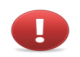 В ППЭ  необходимо обеспечить   ВИДЕОНАБЛЮДЕНИЕ в ОФФЛАЙН РЕЖИМЕ.Видеозаписи (на флеш-носителе или диске) направляются в РЦОИ  вместе с материалами итогового сочинения (изложения)!ППЭ г. Магадана  получают  бланки итогового сочинения (изложения) и отчетные формы -  в пятницу 26 ноября в РЦОИ.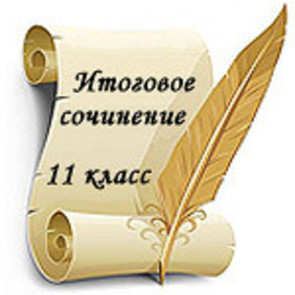 Порядок проведения итогового сочинения (изложения) в Магаданской области в 2021/2022 учебном годуТематические направления итогового сочиненияЧеловек путешествующий: дорога в жизни человекаЦивилизация и технологии — спасение, вызов или трагедия?Преступление и наказание — вечная темаКнига (музыка, спектакль, фильм) — про меняКому на Руси жить хорошо? — вопрос гражданинаОсновной срокДополнительные срокиДополнительные сроки1 декабря 2021 года 2 февраля 2022 года 4 мая 2022 года 